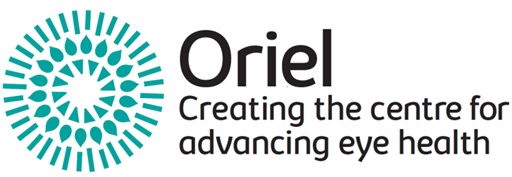 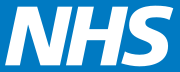 Oriel options appraisal refreshIntroductionPA Consulting were appointed by Moorfields Eye Hospital, UCL and Moorfields Eye Charity (the Oriel partners) in 2019 to conduct an options appraisal refresh exercise. This follows on from the options appraisal exercise first conducted by the Oriel partners in 2013 (as described in the Pre Consultation Business Case) which led to the conclusion that the preferred option was to relocate services from City Road to the St Pancras hospital site. The options appraisal refresh provided an opportunity to test whether the preferred option arrived at in 2013 was still valid today. Furthermore, the refresh allows the following: Engage a wider range of stakeholders to refine the critical success factors and validate the preferred option. This includes patients, the public, and commissioners.  To test that the critical success factors we are appraising the options against are still validFollow the latest Treasury best practice guidance (updated in 2018) on options appraisalRefresh the site search to ensure we are appraising sites that are currently available and meet the required criteriaThe attached report is an emerging conclusions document from PA Consulting which concludes that, at short-listing stage, moving City Road services to the St Pancras hospital site remains the preferred way forward as it best meets the critical success factors agreed by all stakeholders. The refreshed site search (conducted by independent property experts CBRE) is available together with the options appraisal refresh report at http://oriel-london.org.uk/get-involved/documents/The report has been redacted in certain places to protect commercial confidentiality as these sites are currently available on the market, however the un-redacted version was available to participants of the options appraisal workshops to ensure they could make an informed decision. A more detailed report has been produced summarising the views of patients, carers and residents, which have influenced critical success factors and other key issues being considered in reviewing options. This is available together with the options appraisal refresh report at http://oriel-london.org.uk/get-involved/documents/While we have a preference to move from the City Road site to the St Pancras hospital site, we remain open to other suggested locations and are seeking them as part of the consultation process. These will be subject to the same appraisal against the agreed critical success factors, as described in this report. The PA Consulting emerging conclusions document sets out:The Treasury guidance on investment appraisal that we are following for this options refreshThe critical success factors that the sites are being appraised againstThe long list of options and how they do or do not meet the critical success factors Explanation of how the long list is assessed to arrive at a short list and a preferred way forwardThe stakeholders who have been engaged in this process Next stepsA final options workshop will be held to consider feedback received during the consultation. This will be used to assess whether any changes are required to the options and assessment; and to agree the final longlist, shortlist, and agree the preferred way forward.A detailed economic appraisal of the shortlist will then be undertaken and set out in the Outline Business Case in order to confirm the preferred option.22 May 2019